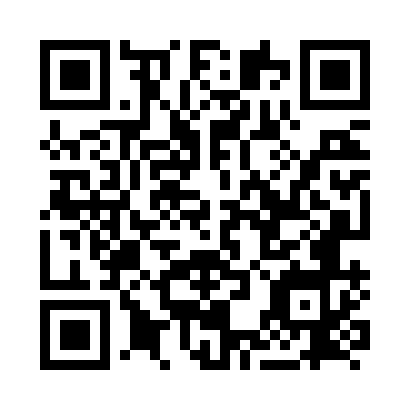 Prayer times for Iojibeni, RomaniaWed 1 May 2024 - Fri 31 May 2024High Latitude Method: Angle Based RulePrayer Calculation Method: Muslim World LeagueAsar Calculation Method: HanafiPrayer times provided by https://www.salahtimes.comDateDayFajrSunriseDhuhrAsrMaghribIsha1Wed4:016:091:256:288:4010:402Thu3:586:081:246:298:4210:433Fri3:566:061:246:298:4310:454Sat3:536:051:246:308:4510:475Sun3:506:031:246:318:4610:506Mon3:486:021:246:328:4710:527Tue3:456:001:246:338:4910:548Wed3:435:591:246:338:5010:579Thu3:405:571:246:348:5110:5910Fri3:375:561:246:358:5311:0111Sat3:355:541:246:368:5411:0412Sun3:325:531:246:378:5511:0613Mon3:295:521:246:378:5711:0814Tue3:275:501:246:388:5811:1115Wed3:245:491:246:398:5911:1316Thu3:225:481:246:409:0111:1617Fri3:195:471:246:409:0211:1818Sat3:175:451:246:419:0311:2019Sun3:145:441:246:429:0411:2320Mon3:115:431:246:439:0511:2521Tue3:095:421:246:439:0711:2822Wed3:075:411:246:449:0811:3023Thu3:075:401:246:459:0911:3224Fri3:065:391:246:459:1011:3425Sat3:065:381:246:469:1111:3526Sun3:065:371:256:479:1211:3527Mon3:065:371:256:479:1311:3628Tue3:055:361:256:489:1411:3629Wed3:055:351:256:499:1511:3730Thu3:055:341:256:499:1611:3731Fri3:055:341:256:509:1711:38